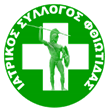 ΕΛΛΗΝΙΚΗ ΔΗΜΟΚΡΑΤΙΑΙΑΤΡΙΚΟΣ ΣΥΛΛΟΓΟΣ ΦΘΙΩΤΙΔΑΣΌθωνος 1 Λαμία - 35100τηλ.- fax: 22310 22001, e-mail: info@isf.gr, site: www.isf.gr      ΛΑΜΙΑ:  28-09-2022          Α.Π.: 660                                                                    ΠΡΟΣΙΑΤΡΟΥΣ – ΜΕΛΗ  ΙΣ ΦΘΙΩΤΙΔΑΣΣΤΙΣ ΕΔΡΕΣ ΤΟΥΣ    ΘΕΜΑ: « ΟΔΗΓΙΕΣ  ΣΥΜΠΛΗΡΩΣΗΣ  ΕΙΣΗΓΗΤΙΚΟΥ ΦΑΚΕΛΟΥ  ΠΑΡΟΧΩΝ  ΑΝΑΠΗΡΙΑΣ». Κες/οι   συνάδελφοι.Σας   ενημερώνουμε    πως  πλέον  η κατάθεση   εισηγητικού φακέλου  στα ΚΕΠΑ    για  χορήγηση  παροχών αναπηρίας    από τους  δικαιούχους θα   γίνεται μόνο ηλεκτρονικά.Τούτο αναμένεται να δημιουργήσει    προβλήματα   προσαρμογής  και   εξοικείωσης  με το σύστημα κατά την αρχική φάση   εφαρμογής του σε όλους μας  .Ο ΙΣΦ    επικοινώνησε  με τον τοπικό   ΕΦΚΑ   και ενημερώθηκε   για την νέα  εφαρμογή    ,η οποία αποτελεί  υπουργική  απόφαση   και εντολή ,  καθώς  ανακοινώθηκε   και από τον ίδιο τον  πρωθυπουργό   επίσημα  κατά την επίσκεψή του στον σύλλογο ατόμων με αναπηρία .Προκειμένου να βοηθήσουμε   στην συμπλήρωση   του ηλεκτρονικού  εισηγητικού φακέλου   ζητήσαμε και μας  απεστάλη   από τον ΕΦΚΑ  :  ΕΓΧΕΙΡΙΔΙΟ  ΧΡΗΣΗΣ  ΕΦΑΡΜΟΓΗΣ  ΕΙΣΗΓΗΤΙΚΟΥ ΦΑΚΕΛΟΥ  ΠΑΡΟΧΩΝ  ΑΝΑΠΗΡΙΑΣ  ,  στο οποίο  περιγράφονται  αναλυτικά     τα βήματα εισόδου στην εφαρμογή  και στο   αντίστοιχο υποσύστημα  μέσω  του portal  της    ηλεκτρονικής συνταγογράφησης .Σας   το προωθούμε   σε μορφή συνημμένου  εγγράφου   (  έγγραφο  1)   προς  ενημέρωση σας  .  Για  κάθε  πρόβλημα που  παρουσιάζεται    κατά την αρχική αυτή φάση εφαρμογής  του  νέου    συστήματος  ηλεκτρονικής υποβολής   εισηγητικού φακέλου    παρακαλούμε να επικοινωνείτε   με τον  Ιατρικό    Σύλλογο   αναφέροντάς το   , προκειμένου   να γίνονται οι ανάλογες   παρεμβάσεις  στην αρμόδια υπηρεσία του  ΕΦΚΑ  .         Ο  ΠΡΟΕΔΡΟΣ                                                   Ο   ΓΡΑΜΜΑΤΕΑΣ ΓΕΩΡΓΙΟΥ ΧΡΗΣΤΟΣ - ΔΗΜΗΤΡΙΟΣ                 ΝΤΟΥΖΓΟΣ    ΑΘΑΝΑΣΙΟΣ